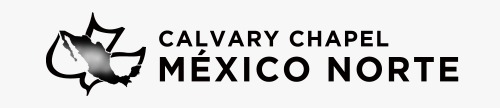 Anexo 1Resúmenes de evidencia de lectura de los libros requeridos en proceso de afiliación.                                  Nombre: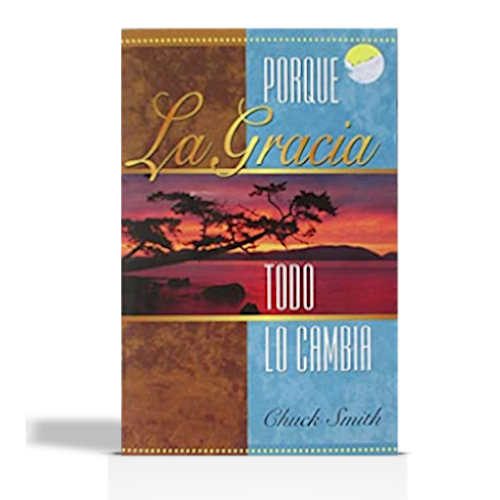                                   Fecha:INSTRUCCIONES:Favor de escribir un pequeño resumen sobre cada uno de los capítulos del libro “Porque La Gracia Todo Lo Cambia”.1. ¡Perdonado!2. La Puerta Nunca Está Cerrada3. No hay Favoritos En El Reino4. Un Cuadro De La Gracia5. Un Paso A La Vez6. Un Jardín, No Una Fábrica7. Creyendo Sus Bendiciones8. La Lucha Comienza9. ¡Verdaderamente Libre!10. ¿Vivirán Desenfrenadamente?11. Trampas y Minas En El Camino12. Todo O Nada13. Miembros De Realeza14. Nuestra Única Responsabilidad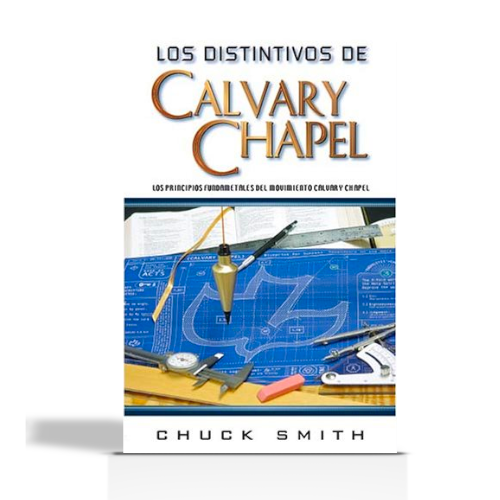                                             Nombre:                                           Edad:INSTRUCCIONES:Favor de escribir un pequeño resumen sobre cada uno de los capítulos del libro “Los Distintivos de Calvary Chapel”.1. El Llamado al Ministerio2. El Modelo de Dios para la Iglesia3. El Gobierno de la Iglesia4. Recibiendo Poder por el Espíritu5. Edificando la Iglesia a la Manera de Dios6. Gracia sobre Gracia7. La Prioridad de la Palabra8. El Centro Jesucristo9. El Rapto de la Iglesia10. Habiendo Comenzado en el Espíritu11. La Supremacía del Amor12. Encontrando el Balance13. Aventuras de Fe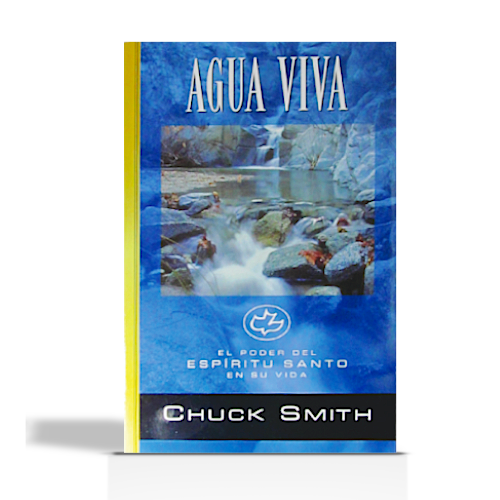               Nombre:     Fecha:INSTRUCCIONES:Favor de escribir un pequeño resumen sobre cada uno de los capítulos del libro “Agua Viva”.1. En Pro de la Personalidad2. El Misterio de los Tres en Uno3. Obrando en el Mundo4. Manteniendo la Cobertura Puesta5. El Asistente Divino de la Iglesia6. La Multiforme Gracia de Dios7. Unidad en Diversidad8. Palabra de Sabiduría9. ¿Cómo lo Supo?10. Como Plantar un Árbol de Sicómoro en el Mar11. Esperanza para el Enfermo12. El Don más Difícil de Poseer13. Anunciando la Palabra de Dios14. Desenmascarando al Maligno15. Una Afrenta para el Intelecto; una Bendición para el Alma16. ¿Qué dijo?17. Ayuda—Un Ministerio Silencioso18. ¡No más Leche!19. ¡Solo Hágalo!20. Manténgalo Simple21. Una Tremenda Responsabilidad22. Una Ayuda Pronta para el Oportuno Socorro23. El Verdadero Bautismo de Fuego24. Pedid y se os Dará25. Un Torrente de Amor                                                   Nombre:                                                    Fecha:INSTRUCCIONES:Favor de escribir un pequeño resumen sobre cada página del libro, “Filosofía de Calvary Chapel”.Página 1Página 2Página 3Página 4Página 5¡GRACIAS!